Ortocentro Triangolo acutangolo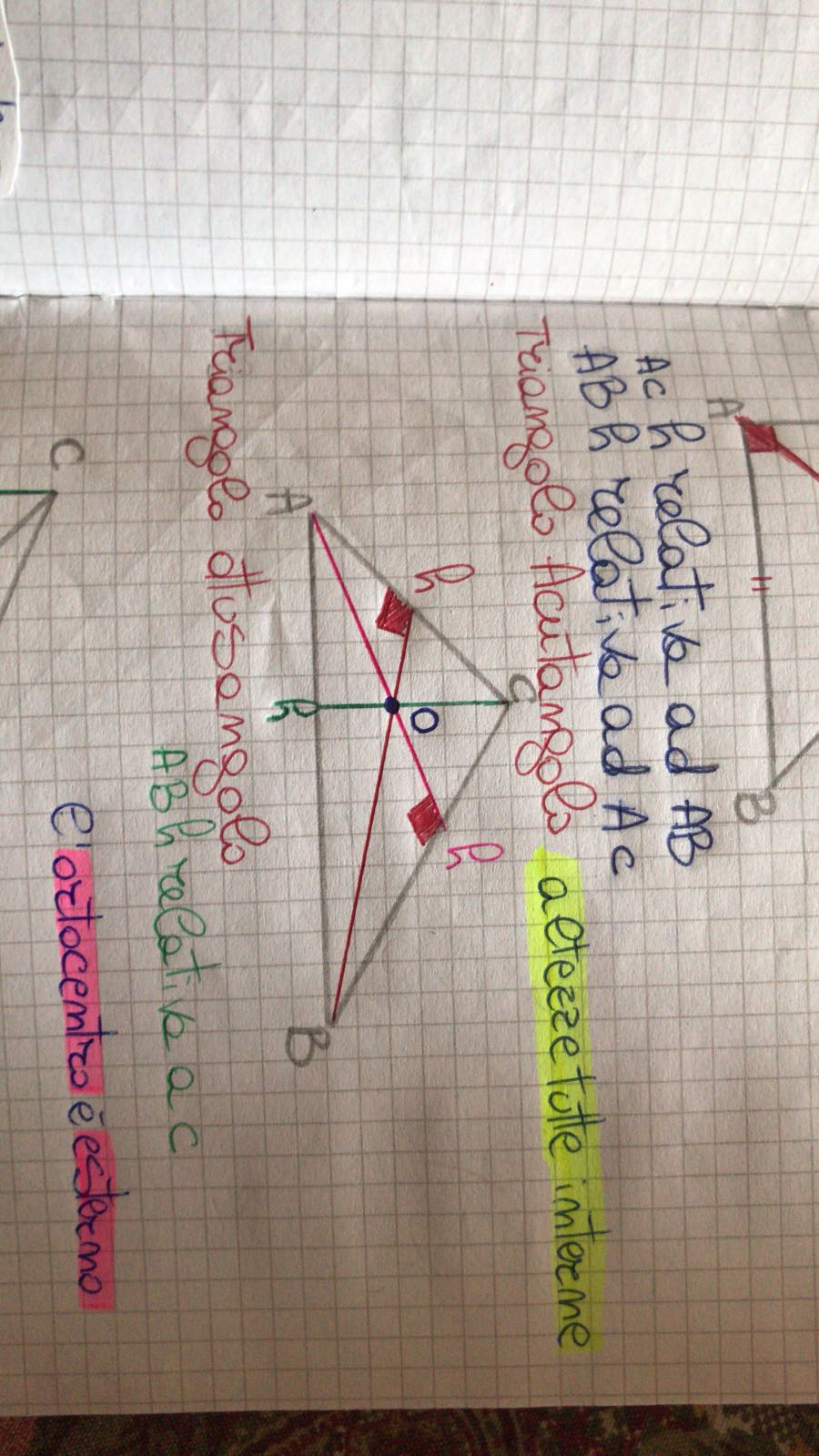 